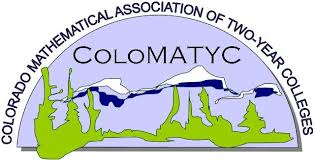 AGENDAAGENDAAGENDAAGENDAAGENDAAGENDA8:00AM – 8:15AM8:00AM – 8:15AM8:00AM – 8:15AMWelcome and announcementsWelcome and announcements8:15AM – 9:00AM8:15AM – 9:00AM8:15AM – 9:00AMJohanna Debrecht, RRCC - Microaggressions: Identifying Them and Dealing with Them in the Mathematics ClassroomMicroaggressions occur in the workplace and in the classroom and can negatively impact the learning environment as a whole and for individuals. Learning to recognize microaggressions when they occur and planning how to respond are important steps to take to ensure that all students can learn. This is especially true for the mathematics classroom, where underrepresented groups may experience microaggressions frequently.Johanna Debrecht, RRCC - Microaggressions: Identifying Them and Dealing with Them in the Mathematics ClassroomMicroaggressions occur in the workplace and in the classroom and can negatively impact the learning environment as a whole and for individuals. Learning to recognize microaggressions when they occur and planning how to respond are important steps to take to ensure that all students can learn. This is especially true for the mathematics classroom, where underrepresented groups may experience microaggressions frequently.9:00AM – 10:00AM9:00AM – 10:00AM9:00AM – 10:00AMBreakout – Discussion 1Breakout – Discussion 110:00AM – 10:15AM10:00AM – 10:15AM10:00AM – 10:15AMMorning BreakMorning Break10:15AM – 11:15AM10:15AM – 11:15AM10:15AM – 11:15AMBreakout – Discussion 2Breakout – Discussion 211:15AM -11:45AM11:15AM -11:45AM11:15AM -11:45AMBusiness MeetingDiscuss and vote on revised ConstitutionElection of officersNext year’s conferenceBusiness MeetingDiscuss and vote on revised ConstitutionElection of officersNext year’s conference11:45AM – 12:30PM11:45AM – 12:30PM11:45AM – 12:30PMLunchLunch12:30PM – 1:30PM12:30PM – 1:30PM12:30PM – 1:30PMAaron Allen & Kenneth Monks, FRCC – OER Adventures with MAT 201/MAT 202The presenters have undertaken substantial OER creation a free customized textbook(s), video lectures, and ancillaries for MAT 201/MAT 202 at Front Range Community College Boulder campus. The presenters are happy to share what they created and to showcase what is available.Aaron Allen & Kenneth Monks, FRCC – OER Adventures with MAT 201/MAT 202The presenters have undertaken substantial OER creation a free customized textbook(s), video lectures, and ancillaries for MAT 201/MAT 202 at Front Range Community College Boulder campus. The presenters are happy to share what they created and to showcase what is available.1:30PM – 3:00PM1:30PM – 3:00PM1:30PM – 3:00PMBreakout – Discussion 3Breakout – Discussion 3Thank you for attending.Thank you for attending.Thank you for attending.Thank you for attending.Thank you for attending.